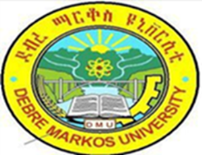 RECOMMENDED FOR POST GRADUATE PROGRAMDEBRE MARKOS UNIVERSITY COLLEGE OF---------------------------------------------APPLICATION FOR ADMISSION TO THEGRADUATE PROGRAMThis application form should be filled in block lettersProgram        Regular            Extension             Summer            Academic year------------------------------------This application here by applies for admission to the graduate program at the:Personal informationProfessional backgroundAcademic degeree obtained from recognized institution Any other education after secondary levelWork experience after obtained first degree  The following documents are to be enclosed with the application form  SignitureI certify that the statements made by me in the above questions are true, complete and accurate to the best of my knowledge.Date___________________signiture of the applicant____________________Name of the graduate program: MSc, MBA or MA in-------------------------------------Name----------------------------------------Father’s name----------------------------------Grand father’s name----------------------------------------Date of birth:                          Nationality:               Sex:______/_____/________G.C       ___________________            ______ dd     mm   yyCurrent Address:_______________________________________________Telephone________________Mobile____/___/___/___/___/____/___/____/___/___Mail_______________________________________Title of degreeSubjectInstitutionYear of completionTypes of educationPlace of educationExamination year/semisterEmployerPosition heldPeriod of timeReferenceFirst degree certificate/two copies/First degree official transcript/one copy/Letter of sponsorship/if you have sponsor/Reference letter/two/